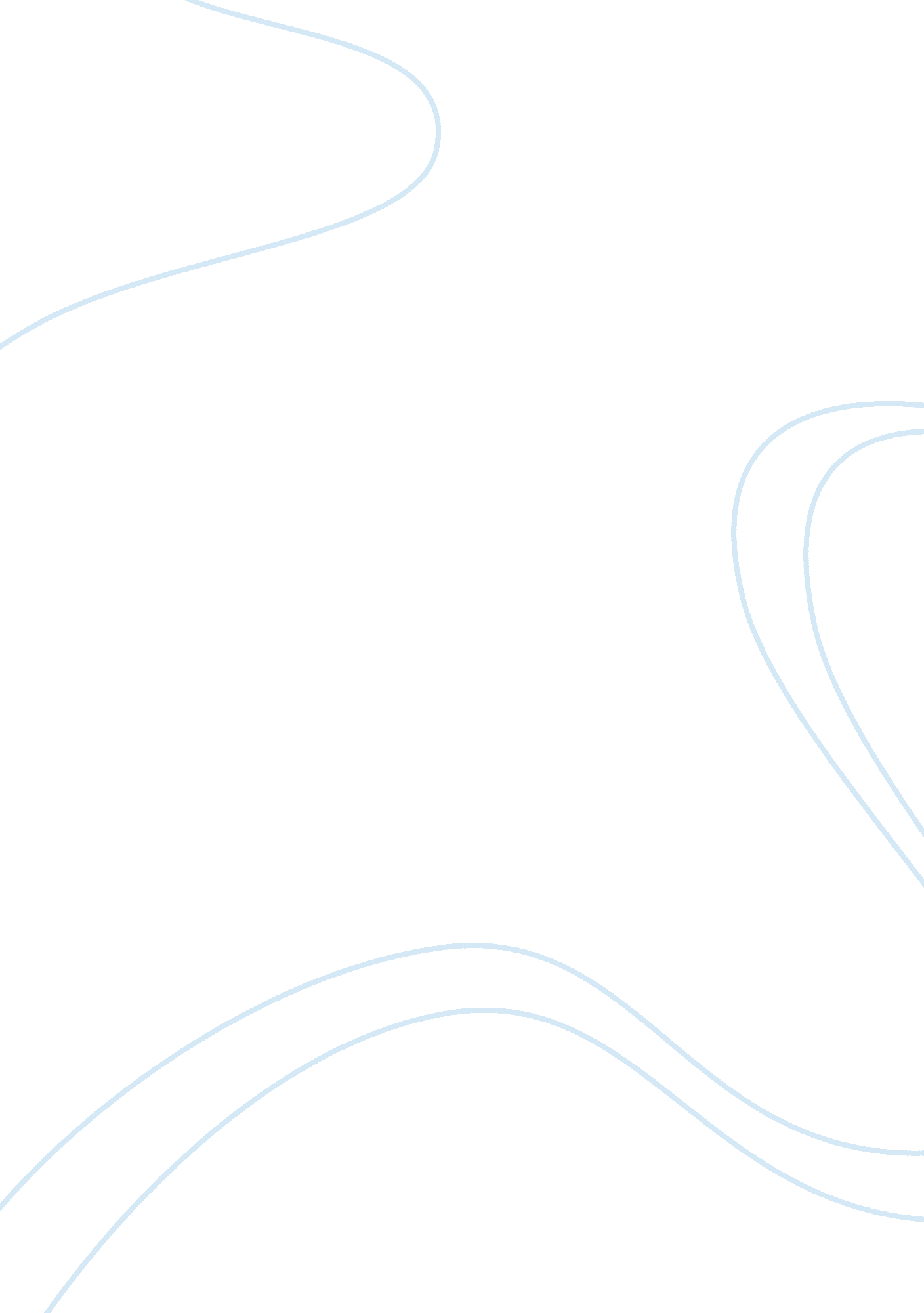 Have you ever judged someone incorrectly even before meeting himLiterature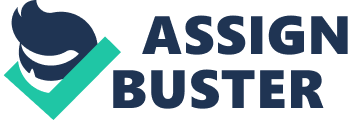 Module Module No: 07/28 Incorrect Estimation of an Unknown Personality Nature has always been extremely benevolent towards humans, and has bestowed upon them the power of perceiving the natural and social phenomena on the one hand, and the intentions and attitude of their fellow-beings on the other. It is therefore the disciplines including philosophy, psychology, literature and others endorse the validity and significance of perception in human life. “ Perception is the conscious recognition and interpretation of sensory stimuli that serve as a basis for understanding, learning, and knowing or for motivating a particular action or reaction.” (Medical Dictionary) Perception serves as the innate gifted ability, which shows man the right direction by encouraging him to examine and investigate all aspects of the situation he undergoes, even without the presence of any sound proof and evidence to accept or reject the situation. I have obtained personal experiences of dealing with the people belonging to different racial, ethnic, religious and age-groups, which have improved my vision and exposure in respect of comprehending the nature of various communities existing in my society. Consequently, I am in a position now to explore the aim and objective behind the words delivered from the mouth of others. 
Being a practicing lawyer by profession, I come across criminals, offenders and the individuals accused of as well as involved into various offenses and law-breaking activities. Hence, my profession is supports me to penetrate into society. Last month, I received a call from a distant relation, who sought my help is a financial issue. Since I had never met that person in my life, I developed an optimistic opinion about him, and took his problem into serious consideration. Almighty Lord has blessed me with sound socioeconomic status and I belong to a respectable income-group of society. However, I work from dawn to dusk in order to earn money through fair and just means instead of get indulged into corrupt ways of earning. It is therefore I am strictly in favor of protecting my assets rather letting it go into the hands of the frauds and opportunists. So, I concentrate upon the words and tone of the relative begging financial support from my end. 
The person, called Jimmy, first narrated me the falling health of his wife, who was, according to Jimmy, admitted to a local hospital and was suffering from serious kidney disorder. Since the couple had two little children, the complete convalescence of their mother was extremely necessary for the apposite brought up of the children. I prepared a draft of $ 1000, which was to be sent three days after his first phone call. Somehow, my intuition forbade me from providing him the financial aid for few days. After five days of his first call, Jimmy called me again and informed me that he was rushing to the hospital in order to save the life of his daughter after her collision with a motorcar. I immediately issued the draft I had stopped for the last three days. Nevertheless, he did not display even a single expression of gratitude altogether. I took this act of negligence as the outcome of the emergency through which Jimmy had been undergoing, though my sixth sense declared it as the evidence of thanklessness on the part of my needy cousin. 
One month passed away, when I received a call on my mobile set; and it was jimmy again over the phone. For a moment the idea appeared in my mind that he was about to pay thanks to me for my financial support, though it was not the case. He started crying over the phone, and disclosed about his dismissal from job, and demanded ten thousand dollars as loan from me. I am astonished at the absence of dignity in his personality. I postponed the demand for the time being and asked him for some time to manage the amount. Inwardly I was well aware that he was spinning a yarn; otherwise a dignified man could not beg for money again and again. I decided to make an enquiry of the entire state of affairs secretly, and sent one of my employees to the city Jimmy had been residing. The employee returned after one week and presented the report before me that Jimmy had an ill reputation in both the areas he was living and working. He was a notorious gambler, and had wasted his energies, time and assets in gambling and drinking. I was startled at Jimmy’s brazenness, and invited him to my office. Being an avaricious and greedy fellow, he reached my city the very next day, and started telling me false tales of his miserable and pathetic life. In response to his purported drama, I placed the reports of police and community council about him, which was a great surprise for him. Though he had arrived in a refined dress, yet he appeared to be standing naked in front of my eyes. He was unable to look into my eyes, and blamed bad company as responsible for his misfortunes and ruination. 
I concluded that perception regulates human activities and provides man comprehensive guideline, following of which saves him from being prey to the crookedness and wickedness of the obnoxious opportunists. It was my intuition and judgment that helped me to get rid of a selfish, crafty and cunning relative. 
Work Cited 
Medical Dictionary. “ Definition of Perception.” Retrieved from http://medical-dictionary. thefreedictionary. com/Perception+(psychology) 